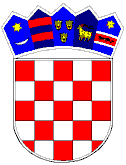 REPUBLIKA HRVATSKAVUKOVARSKO-SRIJEMSKA ŽUPANIJAOPĆINA TOMPOJEVCIOPĆINSKO VIJEĆEKLASA: 363-01/18-04/01URBROJ: 2196/07-02-19-2Tompojevci, 28.11.2019. godineTemeljem članka 30. stavka 7. Zakona o održivom gospodarenju otpadom (NN 94/13, 73/17, 14/19), članka 4. Uredbe o gospodarenju komunalnim otpadom (NN 50/17 i 84/19.) i članka 29. Statuta Općine Tompojevci („Službeni vjesnik“ Vukovarsko-srijemske županije br. 05/13, 02/15, 05/16, 02/18 i 12/19), Općinsko vijeće Općine Tompojevci na 17. sjednici održanoj 28.11.2019. godine donijelo je:O D L U K Uo izmjenama i dopunama Odluke o načinu pružanja javne usluge prikupljanja miješanog komunalnog otpada i biorazgradivog komunalnog otpada na području Općine TompojevciČlanak 1.U Odluci o načinu pružanja javne usluge prikupljanja miješanog komunalnog otpada i biorazgradivog komunalnog otpada na području Općine Tompojevci („Službeni vjesnik“ Vukovarsko-srijemske županije broj 02/18) (u daljnjem tekstu: Odluka) članak 4. stavak 3. mijenja se i glasi:„Davatelj usluge i korisnik usluge dužan je javnu uslugu obavljati sukladno odredbama ove Odluke, Zakona o održivom gospodarenju otpadom,  Uredbe o gospodarenju komunalnim otpadom i drugih propisa kojima se uređuje predmetna djelatnost“. Članak 2.Iza članka 4. dodaje se članak 4.a koji glasi:„Članak 4.aKorisnik javne usluge prikupljanja miješanog komunalnog otpada i prikupljanja biorazgradivog komunalnog otpada razvrstava se u kategorije:Korisnik kućanstvo,Korisnik koji nije kućanstvo.Korisnik koji nije kućanstvo dijeli se prema djelatnostima u sedam potkategorija:Škole i vrtići, učilišta, vjerski objekti, samostani, bolnice, dnevne bolnice, ambulante, domovi za starije osobe, ustanove socijalne skrbi i druge slične djelatnosti;Djelatnosti koje nisu obuhvaćene ostalim točkama (na primjer: uredi, javni uredi, agencije, banke, uredski prostori državne uprave, županijske i lokalne samouprave, sudova, agencija, pošta, fondova i slično, humanitarne organizacije, osiguravajuća društva, odvjetnički i javnobilježnički uredi, turističke agencije, objekti za igru na sreću, udruge, muzeji, galerije, knjižnice, knjižare, izložbeni prostori, galerije, kina, kazališta, sportske dvorane, ambulante, trgovine odjećom i obućom i drugom neprehrambenom robom, kiosci za prodaju tiskovina i duhanskih proizvoda, obrtničke djelatnosti: frizerski salon, brijač, kozmetičar, stolar, vodoinstalater, električar, automehaničar, autolimar, bravar, radione za popravak, ribarski obrti, keramičari i druge slične djelatnosti, industrijske djelatnosti s proizvodnim pogonima te druge slične djelatnosti);Korisnici (pravne i fizičke osobe – obrtnici) koji obavljaju ugostiteljsku djelatnost bez pružanja usluge smještaja ali uz pripremu i/ili posluživanje hrane (na primjer: restoran, gostionica, zdravljak, zalogajnica, pečenjarnica, pizzeria, bistro, slastičarnica, objekti brze prehrane, kavana, pivnica, buffet, kantina, pub, krčma, caffe bar, konoba, klet, kušaonica, pripremnica obroka – catering, objekt jednostavnih usluga u kiosku i slično) te tržnica, benzinska postaja, trgovački centar i druge slične djelatnosti;Korisnici (pravne i fizičke osobe – obrtnici) koji obavljaju ugostiteljsku djelatnost bez pružanja usluge smještaja i bez pripreme i/ili posluživanja hrane (na primjer: caffe bar, noćni klub, noćni bar, disco klub i slično) te klub za zabavu na otvorenom, organizator javnih manifestacija, mesnica, ribarnica, prodavaonica mliječnih i suhomesnatih proizvoda, benzinska postaja, supermarket, trgovina prehrambenom robom, trgovački centar i druge slične djelatnosti;Korisnici koji pružaju ugostiteljske usluge u domaćinstvu (fizička osoba - građanin koji iznajmljuje sobu/apartman/kuću za odmor i slično);Korisnici (pravne i fizičke osobe – obrtnici) koji obavljaju ugostiteljsku djelatnost i pružaju uslugu smještaja (kamp, hotel, hostel, prenoćište i slično);Luka, autobusni i željeznički kolodvor, zračne luke i druge slične djelatnosti.Korisnik iz stavka 1. podstavka 1. ovog članka je korisnik javne usluge koji nekretninu koristi trajno ili povremeno u svrhu stanovanja (npr. vlasnici stanova, kuća, nekretnina za odmor).Korisnik iz stavka 1. podstavak 2. ovog članka je korisnik javne usluge koji nije razvrstan u kategoriju korisnika kućanstvo, a koji nekretninu koristi u svrhu obavljanja djelatnosti“.Članak 3.Članak 32. mijenja se i glasi:„Obvezna minimalna javna usluga je dio javne usluge koju je potrebno osigurati kako bi sustav sakupljanja komunalnog otpada mogao ispuniti svoju svrhu poštujući pritom obvezu o osiguranju primjene načela „onečišćivač plaća“, ekonomski održivo poslovanje te sigurnost, redovitost i kvalitetu pružanja javne usluge. Cijena obvezne minimalne javne usluge iznosi:Za korisnika kućanstvo - bez usluge sakupljanja biotpada: 33,00 kn,za korisnika kućanstvo sa uslugom sakupljanja biotpada: 43,00 knZa pod kategorije korisnika koji nije kućanstvo:60,00 kn,60,00 kn60,00 kn60,00 kn60,00 kn60,00 kn430,00 kn.Cijena obvezne minimalne javne usluge jedinstvena je na području pružanja usluge za sve korisnike usluge razvrstane u kategoriju korisnika kućanstvo.Cijena obvezne minimalne javne usluge jednaka je za sve korisnike usluge razvrstane u kategoriju korisnika koji nije kućanstvo unutar iste potkategorije iz članka 4.a stavka 2. Odluke.U cijenu iz stavka 2. ovog članka  nije uključen  PDV“.Članak 4.U članku 33. iza stavka 3. dodaju se stavci 4. i 5. koji glase:„(4) Ako se na istom obračunskom mjestu korisnik može razvrstati u kategoriju kućanstvo i u kategoriju korisnika koji nije kućanstvo, korisnik je dužan plaćati samo cijenu obvezne minimalne javne usluge obračunatu za kategoriju korisnika koji nije kućanstvo.(5) Ako se na istom obračunskom mjestu korisnik može razvrstati u više potkategorija korisnika koji nije kućanstvo, korisnik je dužan plaćati samo jednu cijenu obvezne minimalne javne usluge“.Članak 5.Članak 35. mijenja se i glasi:„Ugovorna kazna je novčani iznos koji je korisnik usluge dužan platiti u slučaju kad je postupio protivno Ugovoru (u daljnjem tekstu: ugovorna kazna). Smatra se da je korisnik javne usluge postupio protivno Ugovoru: Ako ne predaje biorazgradivi, reciklabilni, problematični i glomazni komunalni otpad odvojeno od miješanog komunalnog otpada, te ako ne prikuplja komunalni otpad isključivo u odgovarajuće spremnike za otpad na za to predviđenim mjestima, sukladno vrsti otpada i namjeni spremnika, ugovorna kazna u iznosu od 100,00 kn obračunavat će se prilikom svakog evidentiranog nepravilnog odlaganja Ako poklopac zaduženog spremnika prilikom pražnjenja nije zatvoren uslijed odlaganja količine otpada veće od volumena zadužene posude, ugovorna kazna u iznosu od 50,00 kn obračunavat će se prilikom svakog evidentiranog nepravilnog odlaganjaAko u spremnike za odlaganje komunalnog otpada ulijeva tekućine, baca žeravicu ili vrući pepeo, ostatke uginulih životinja, građevinski materijal, krupnu ambalažu, dijelove kućnog namještaja, opasni otpad i ostali iskoristivi otpad, ugovorna kazna u iznosu od 200,00 kn obračunavat će se prilikom svakog evidentiranog nepravilnog odlaganja Ako na propisano mjesto odloži glomazni otpad u količini većoj od 10 m³, ugovorna kazna u iznosu od 300,00 kn obračunavat će se prilikom svakog nepravilnog odlaganjaAko je podnio zahtjev za nekorištenje nekretnine, a istu je koristio, ugovorna kazna u iznosu od 360,00 kn obračunat će se za svaki mjesec naveden u zahtjevu za nekorištenje nekretnine.Ugovorna kazna naplaćuje se u sklopu računa za javnu uslugu, za mjesec u kojem je utvrđeno izvršenje postupka koji se smatra ugovornom kaznom u smislu ove Odluke. Radnici davatelja usluge na terenu utvrđuju je li određeni Korisnik usluge postupio protivno Ugovoru, odnosno je li korisnik usluge dužnik plaćanja ugovorne kazne. Prihvatljivim dokazom za utvrđivanje nužnih činjenica temeljem kojih se može utvrditi osnova za obračun ugovorne kazne korisniku usluge smatraju se fotografija, videozapis i/ili zapisnik ili drugi odgovarajući dokaz kojim se dokazuje postupanje korisnika usluge za koje je određeno plaćanje cijene Ugovorne kazne“. Članak 6.Članak 38. mijenja se i glasi:„Nekretnina koja se trajno ne koristi je nekretnina za koju je utvrđeno da se ne koristi na temelju očitovanja vlasnika nekretnine i kad je potrebno na temelju podataka očitanja mjernih uređaja za potrošnju električne energije, plina, pitke vode ili na drugi način.Korisnik usluge mora podnijeti zahtjev za odjavu korištenja Javne usluge na nekretnini koja se trajno ne koristi (stan, kuća, poslovni prostor). Prilikom podnošenja zahtjeva za odjavom korištenja Javne usluge dužan je podmiriti sve dospjele račune. Na temelju osnovanog zahtjeva Korisnika usluge, Davatelj usluge izdaje pisano odobrenje o odjavi korištenja Javne usluge na nekretnini koja se trajno ne koristi“.Članak 7.Ova Odluka stupa na snagu osmog dana od dana objave u „Službenom vjesniku“ Vukovarsko-srijemske županije.Davatelj usluge uskladit će cjenik javne usluge s ovom Odlukom u roku od 6 mjeseci od dana stupanja na snagu ove Odluke.		                                                                                   Predsjednik Općinskog vijeća								               Dubravko Martić